ВОВЧИНЕЦЬКИЙ НАВЧАЛЬНО-ВИХОВНИЙ КОМПЛЕКС«ЗАГАЛЬНООСВІТНІЙ НАВЧАЛЬНИЙ  ЗАКЛАД –ДОШКІЛЬНИЙ НАВЧАЛЬНИЙ ЗАКЛАД»Кельменецького району Чернівецької областівул. Головна 29  с. Вовчинець, Кельменецького району, Чернівецької області, 60150  тел. (03732) 4-32-20E-mail: 36749986@ mail.gov.ua Код ЄДРПОУ 36749986                                                                                  НАКАЗ31.05.2019                                                                                                      № 2 -уПро зарахування до 1 класу     На виконання наказу МОН України від 16.04.2018 № 367«Про затвердження Порядку зарахування, відрахування та переведення учнів до державних та комунальних закладів освіти  для здобуття повної загальної середньої освіти», на підставі поданих заяв батьків, копії свідоцтва про народження дитини,НАКАЗУЮ:Зарахувати з 01 вересня 2019 року до 1 класу наступних дітей:Бобер Анну Русланівну Бонякевича Михайла Вячеславовича Бурлаку Анну Олександрівну Гербановського Андрія Дмитровича Лекар В’ячеславу Сергіївну Паладійчук Ірину Сергіївну 					Паладійчук Софію Євгенівну Слухінського Григорія Тарасовича Філіпця Андрія Сергійовича Холова Івана Вікторовича 2. Контроль за виконанням даного наказу залишаю за собою.	Директор НВК:                                                                                    Л. Філіпець 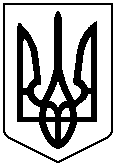 